.Start: 16 counts[1-8]	Heel & heel, point & point & point, point[9-16]	Right diagonal shuffle, left diagonal shuffle, 4 counts ½ turn left[17-24]	Kick ball step (x2), rock step, sailor step ¼ turn right[25-32]	Extended left shuffle, jazz boxContact: countrybe@hotmail.comIrish Rock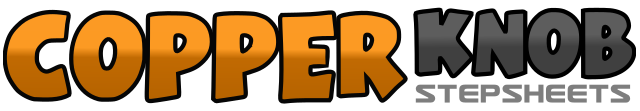 .......Count:32Wall:4Level:Improver.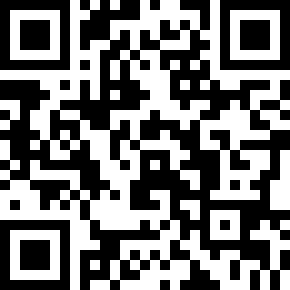 Choreographer:Marlène De Preez (BEL) - November 2013Marlène De Preez (BEL) - November 2013Marlène De Preez (BEL) - November 2013Marlène De Preez (BEL) - November 2013Marlène De Preez (BEL) - November 2013.Music:Notre Dame Fighting Irish Rock Song (I'm Shipping Up to Boston) - Fighting Irish : (CD: Notre Dame Rock Fight Song 2012)Notre Dame Fighting Irish Rock Song (I'm Shipping Up to Boston) - Fighting Irish : (CD: Notre Dame Rock Fight Song 2012)Notre Dame Fighting Irish Rock Song (I'm Shipping Up to Boston) - Fighting Irish : (CD: Notre Dame Rock Fight Song 2012)Notre Dame Fighting Irish Rock Song (I'm Shipping Up to Boston) - Fighting Irish : (CD: Notre Dame Rock Fight Song 2012)Notre Dame Fighting Irish Rock Song (I'm Shipping Up to Boston) - Fighting Irish : (CD: Notre Dame Rock Fight Song 2012)........1.	R	Heel forward2.		Hold&R	Step beside left3.	L	Heel forward4.		Hold&L	Step beside right5.	R	Point right&R	Step beside left6.	L	Point left&L	Step beside right7.	R	Point right8.	R	Point beside left1.	R	Step diagonally forward right&L	Close beside right2.	R	Step diagonally forward right3.	L	Step diagonally forward left&R	Close beside left4.	L	Step diagonally forward left5.	R	4 counts (5-8)6.	L	walk ½7.	R	turn left8.	L	(06:00)1.	R	Kick forward&R	Step beside left2.	L	Step forward3.	R	Kick forward&R	Step beside left4.	L	Step forward5.	R	Rock forward6.	L	Recover7.	R	Cross behind left with a ¼ turn right (09:00)&L	Step side left8.	R	Step side right1.	L	Step side left&R	Close beside left2.	L	Step side left&R	Close beside left3.	L	Step side left&R	Close beside left4.	L	Step side left5.	R	Cross in front of left6.	L	Step backward7.	R	Step side right8.	L	Cross in front of right